PERBEDAAN KEMAMPUAN KOMUNIKASI MATEMATISSISWA MENGGUNAKAN MODEL PEMBELAJARANKOOPERATIF TIPE THINK PAIR SHARE (TPS)DENGAN TIPE NUMBERED HEADTOGETHER(NHT) SMP NEGERI4 TANJUNG BALAI2019/2020SKRIPSIOLEHNIKE LUMBAN RAJANPM. 161114116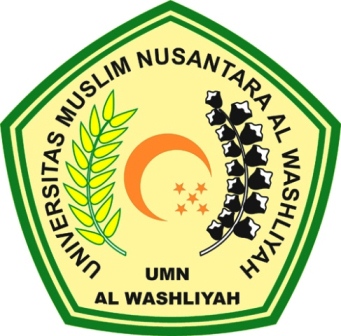 FAKULTAS KEGURUAN DAN ILMU PENDIDIKANUNIVERSITAS MUSLIM NUSATARA AL WASHLIYAHMEDAN2020